Jacqueline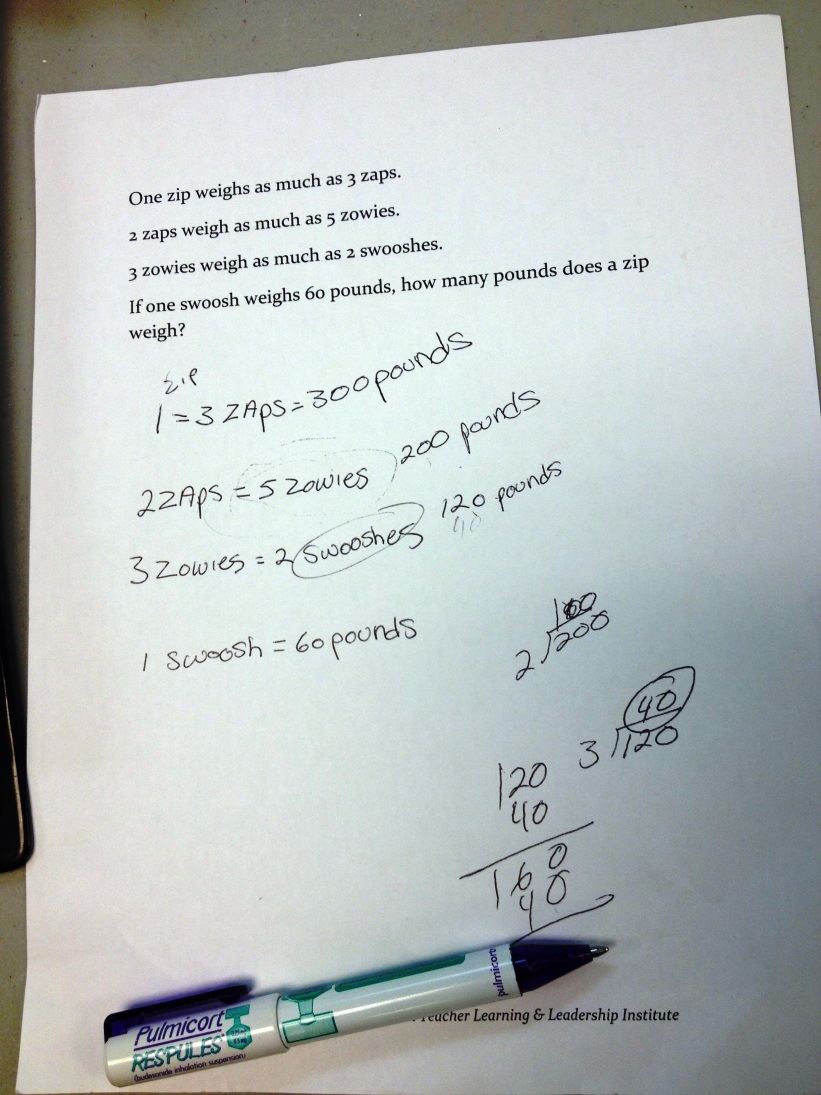 Jacqueline’s Smartboard Work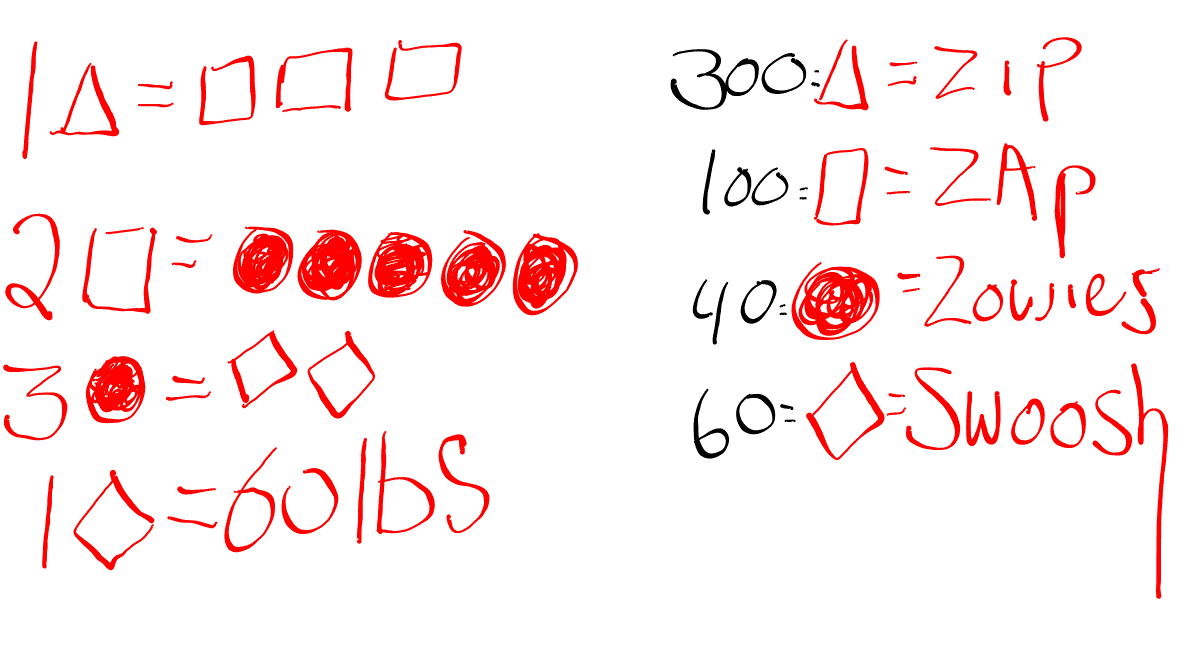 Cynthia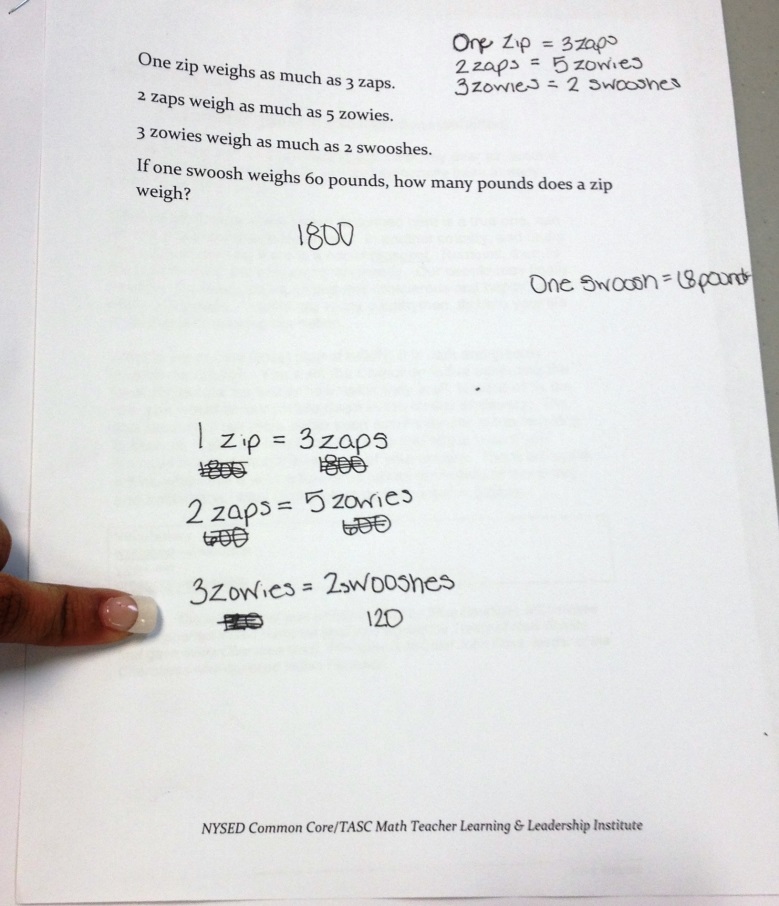 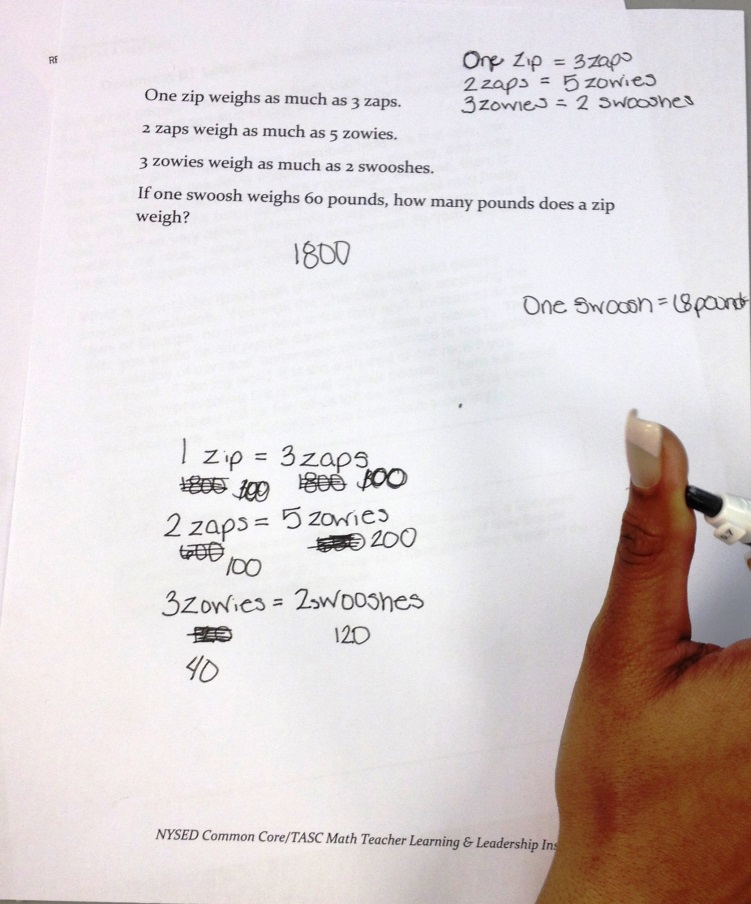 Craig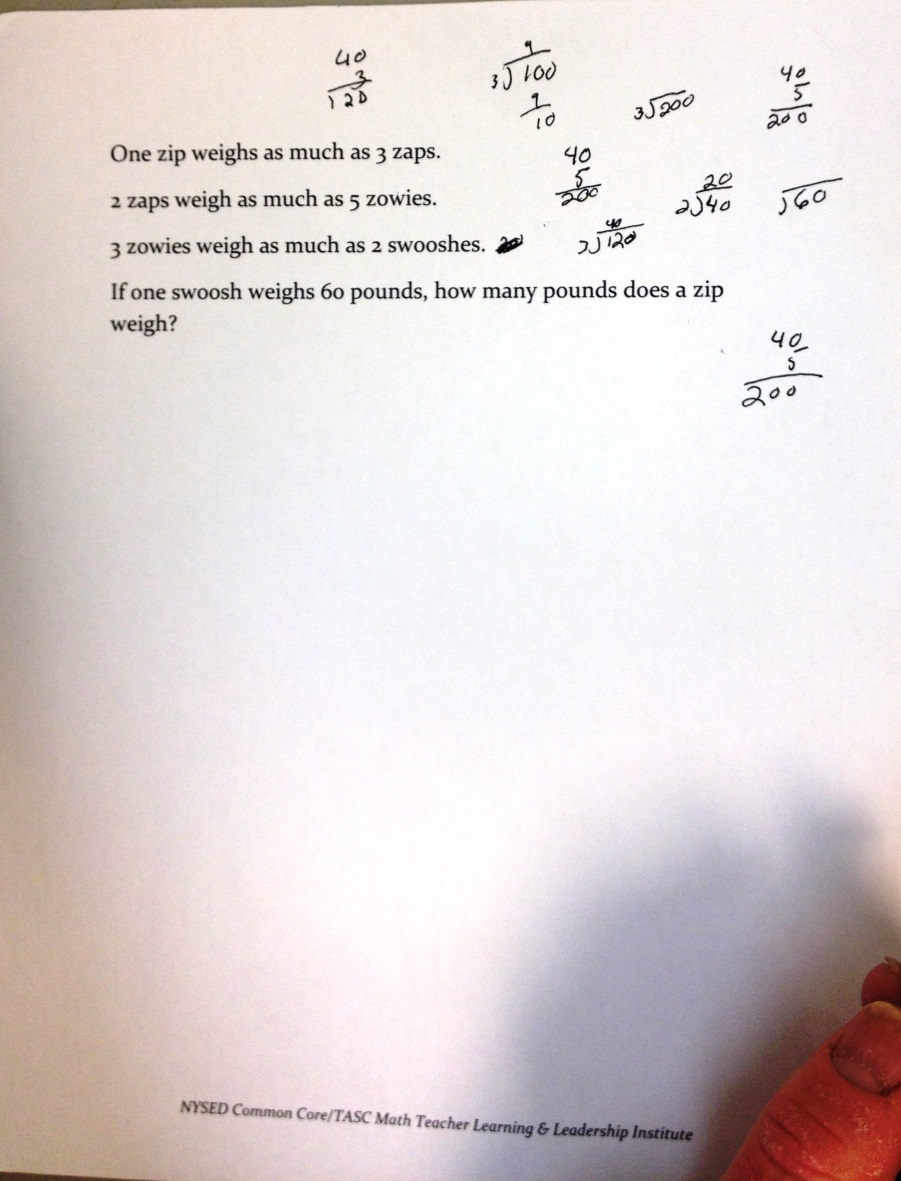 